STEP-BY-STEPGUIDELAUNCHINGABALANCEDBUDGET TRANSFER(OVERALL BUDGET IMPACTIS NET ZERO)Budget and Financial PlanningNorthern Illinois University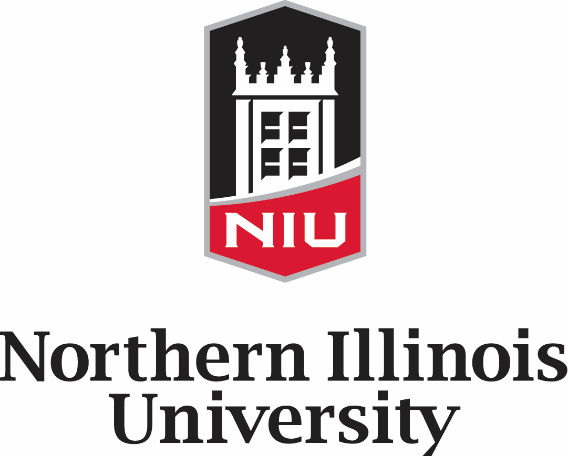 Navigate online to myniu.niu.edu and click “MyNIU Financial Management System”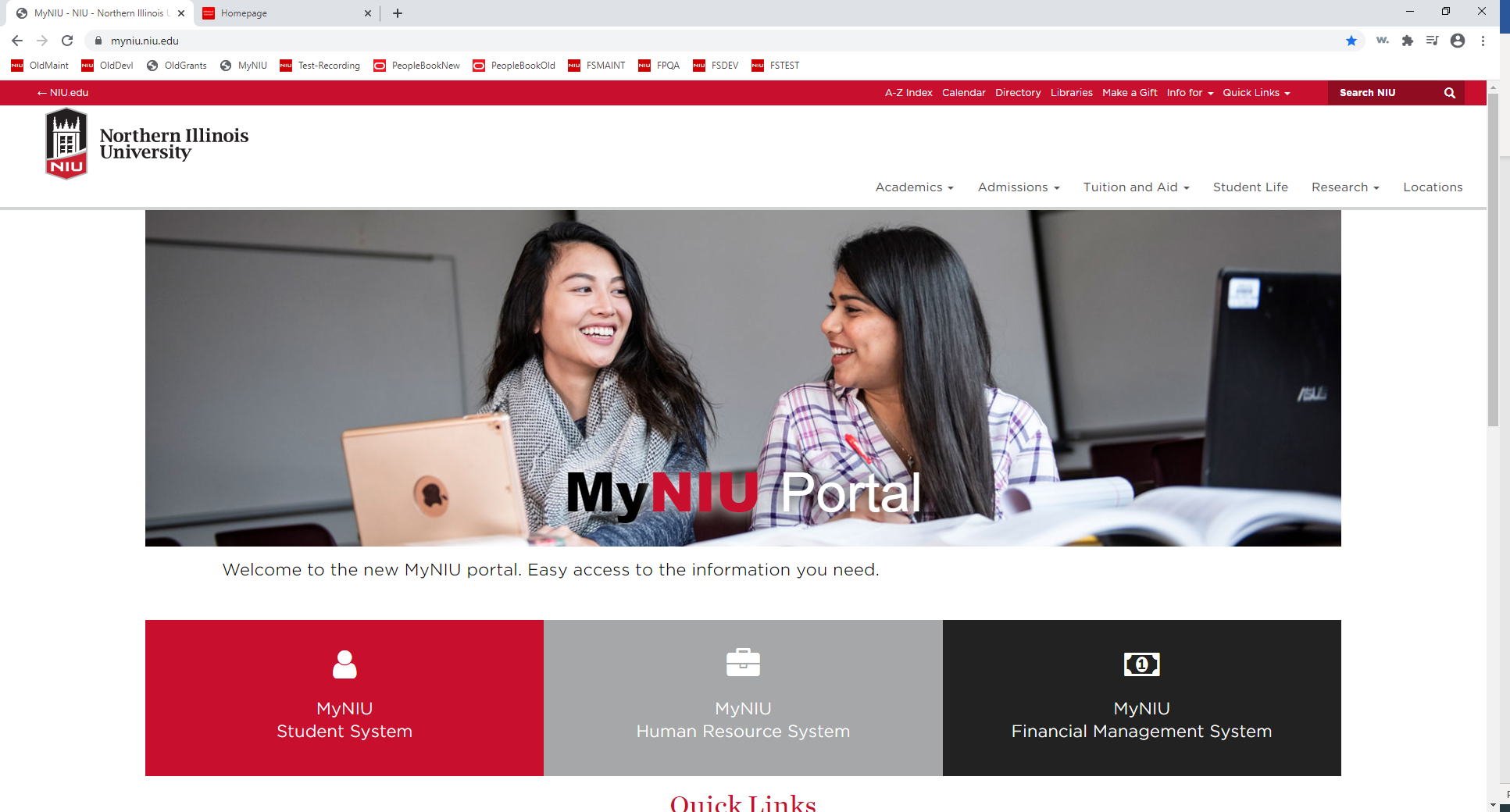 Authorize with you A-ID and Password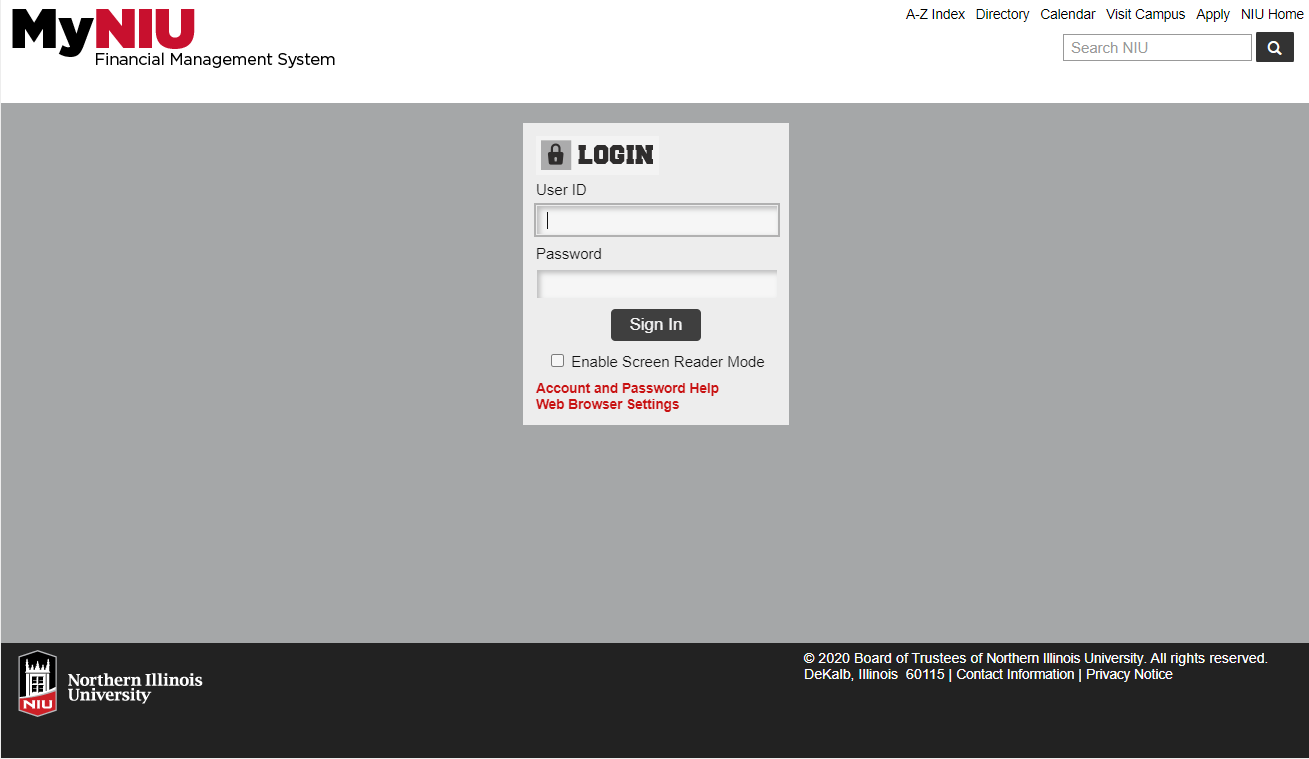 If not defaulting to it, navigate to “MyNIU Budgets” in drop-down. Then click on “MyNIU Balanced Budget Transfer” tile.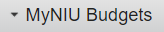 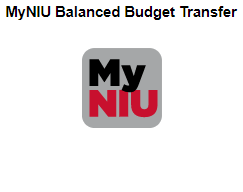 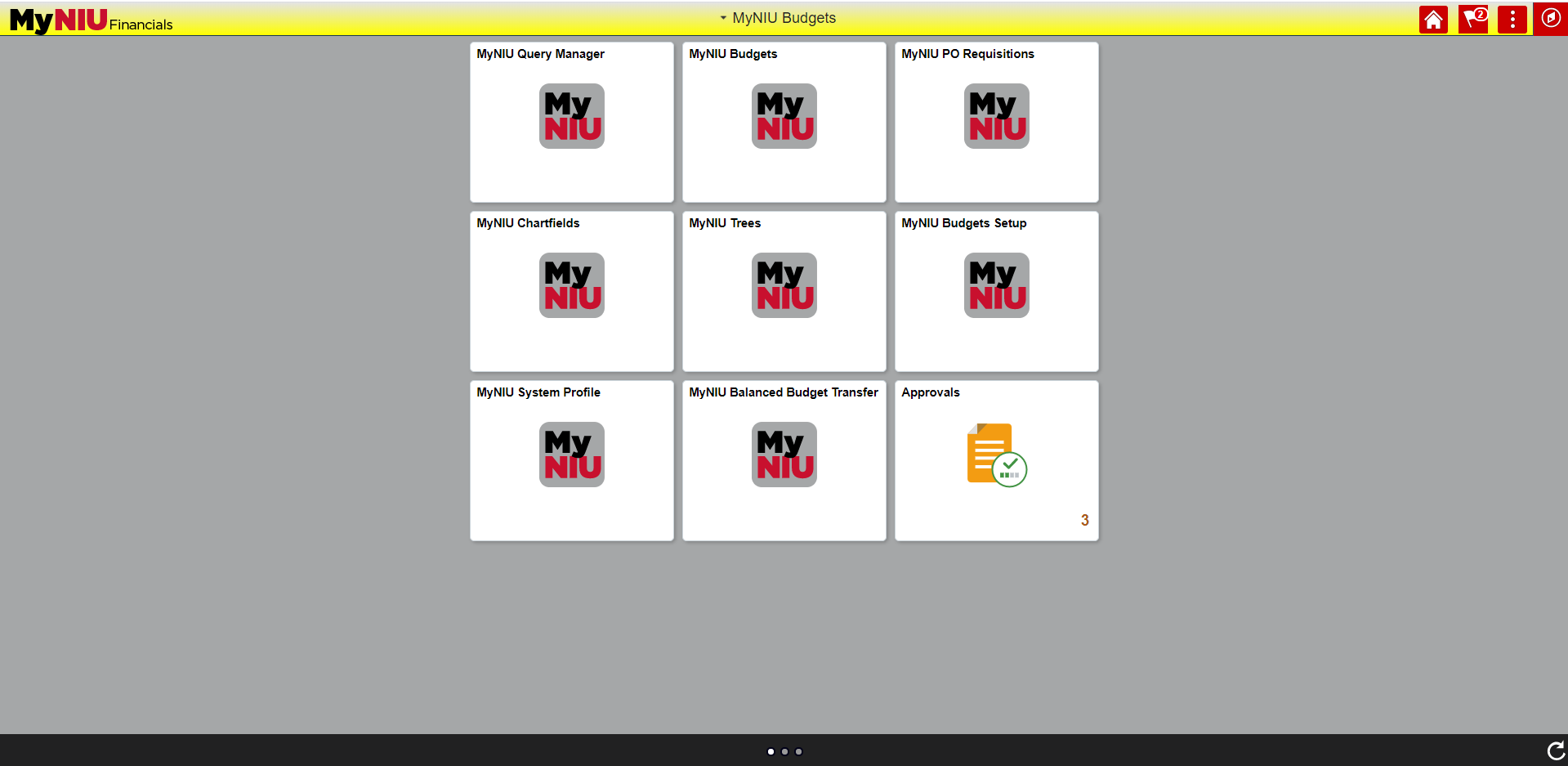 Enter Budget Transfer should be selected (green highlighted)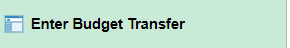 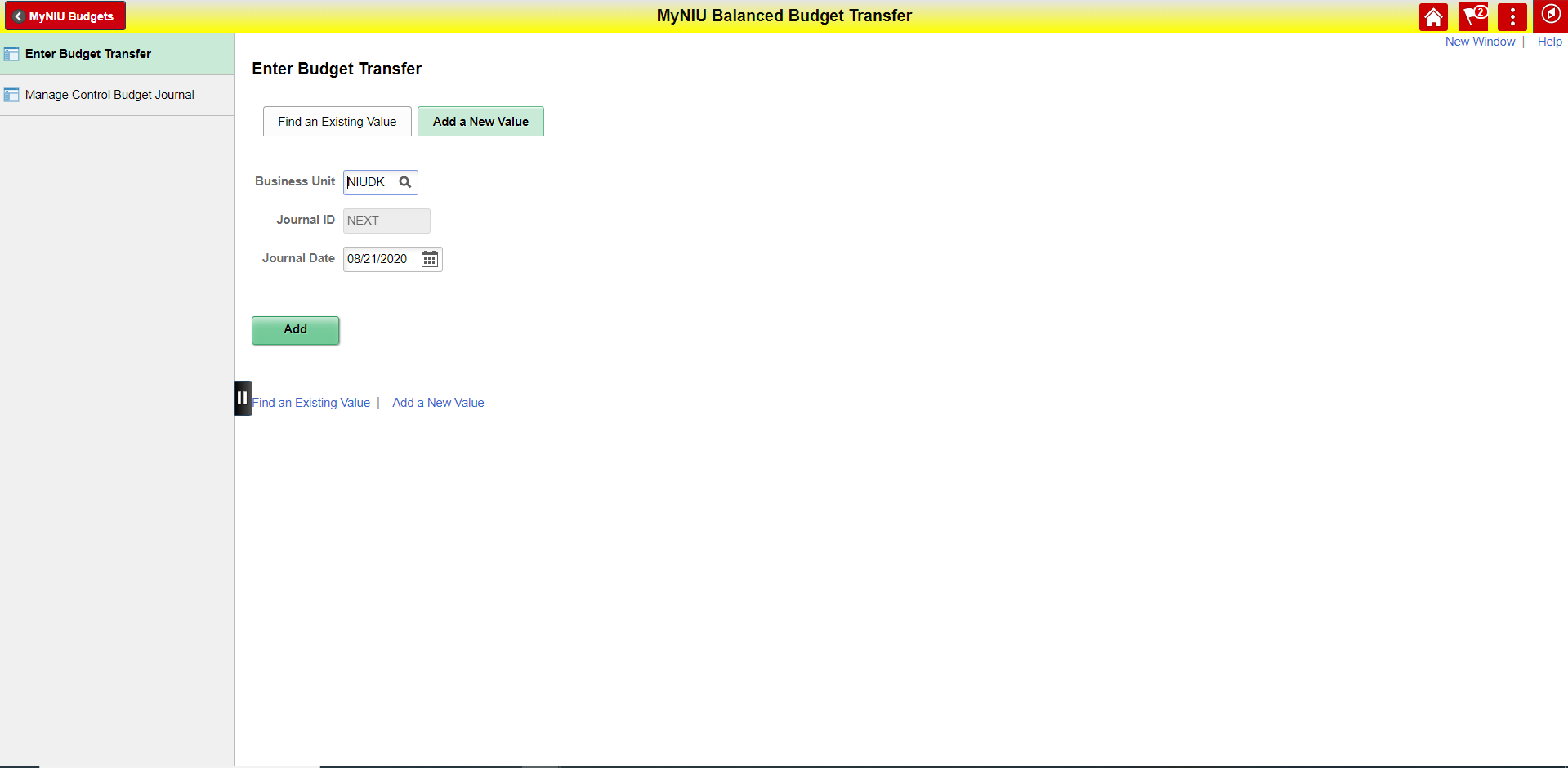 By default, you should be seeing the “Add a New Value” (should be green) tab.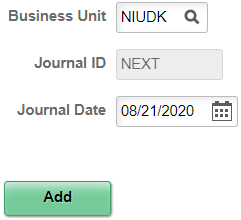 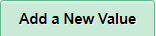 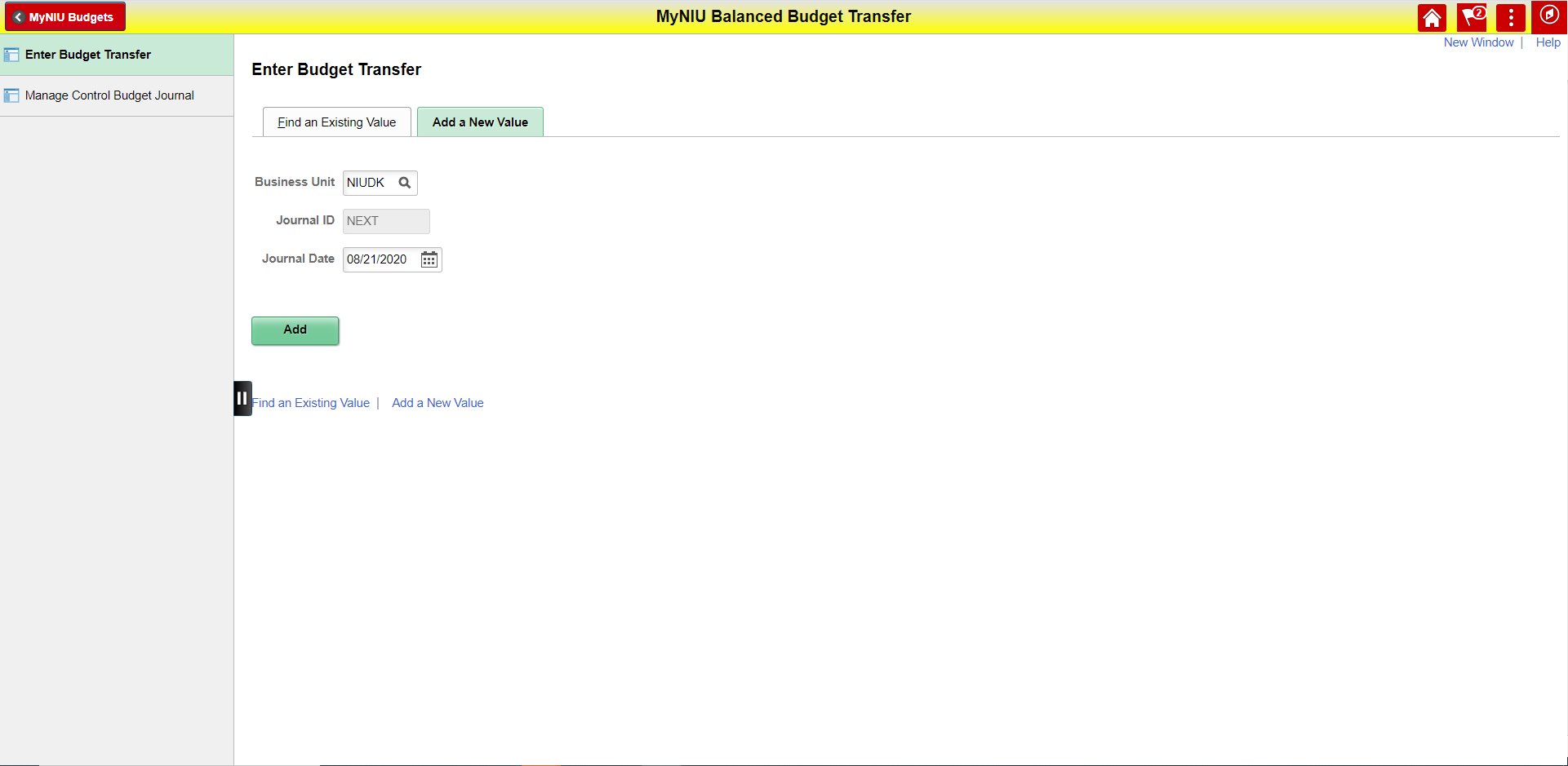 Business Unit should default to “NIUDK” (should not be changed)Journal ID should default to “NEXT” (cannot be changed)Journal Date is by default today’s date, but can be changed as neededMost often the default should not be changedBack dated after a fiscal year lapsedForward dated to match an actual transactionClick “Add” upon making changes as needed aboveHINT: For progress review or potential changes you can select the “Find an Existing Value” tab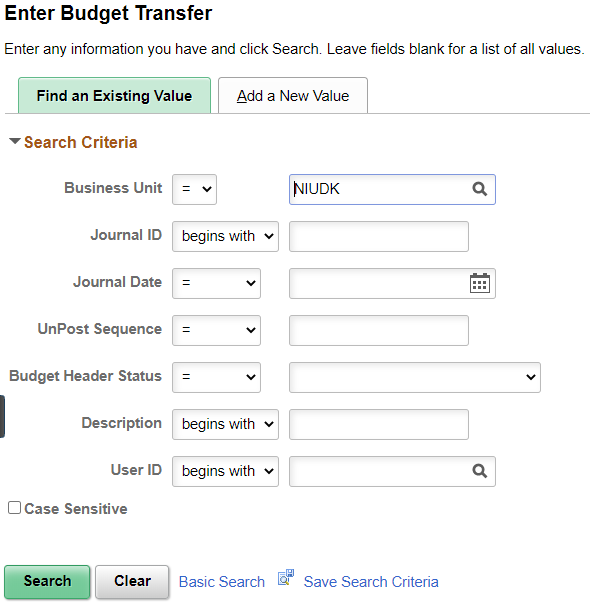 6. Budget Header with descriptions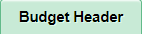 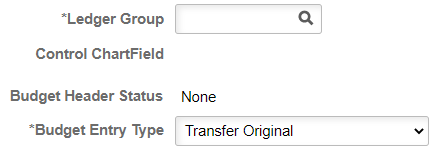 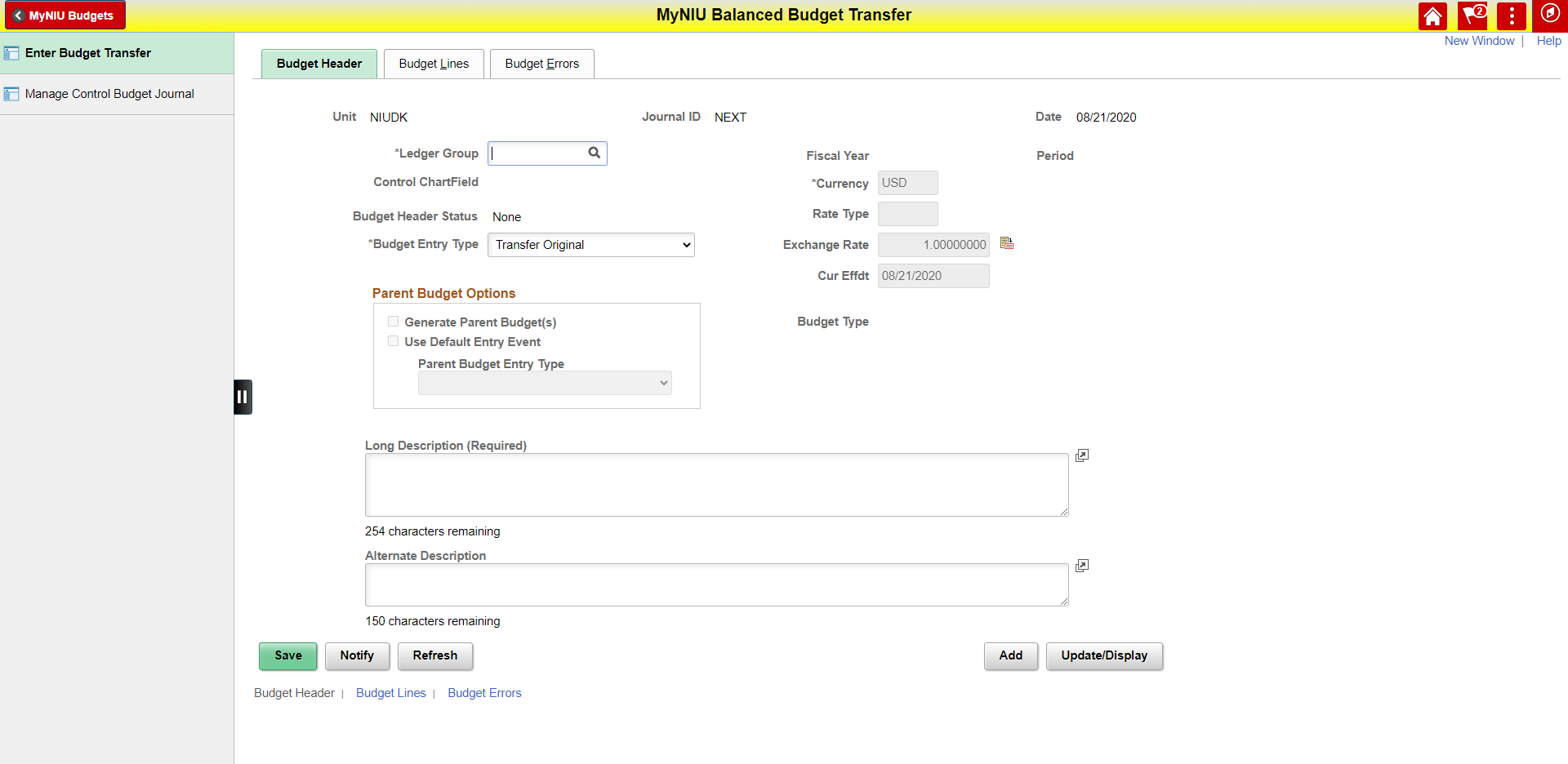 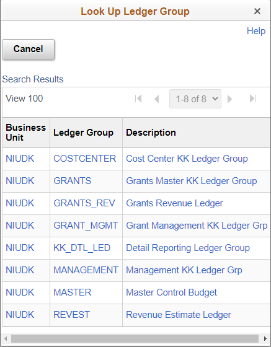 Ledger Group (only values pertinent discussed)Expenditure Authority:MANAGEMENT = MGMT_BUD = Expense BudgetRevenue Goal:REVEST = REVEST_BD = Revenue BudgetBudget Checking (of expenses)COSTCENTER = Ledger for Annual Budget CheckingShould not be selected as any MANAGEMENT transfer automatically posts to COSTCENTERBudget Entry TypeTransfer Adjustment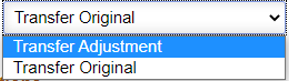 Optional ChoiceTransfer OriginalDefault ValueLong Description (was also on Excel-form system)This is a required field nowLimited to 254 CharactersUse language to summarize transfer overallHINT: Can be used via “Find an Existing Value” as search field which might be a useful feature, especially if you often copy transfers from one year to anotherAlternate Description – Optional Field for additional informationConclude input of transfer header information by clicking tab for “Budget Lines”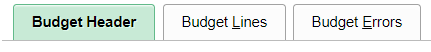 This is the input mask for the “Budget Lines” (overview of components)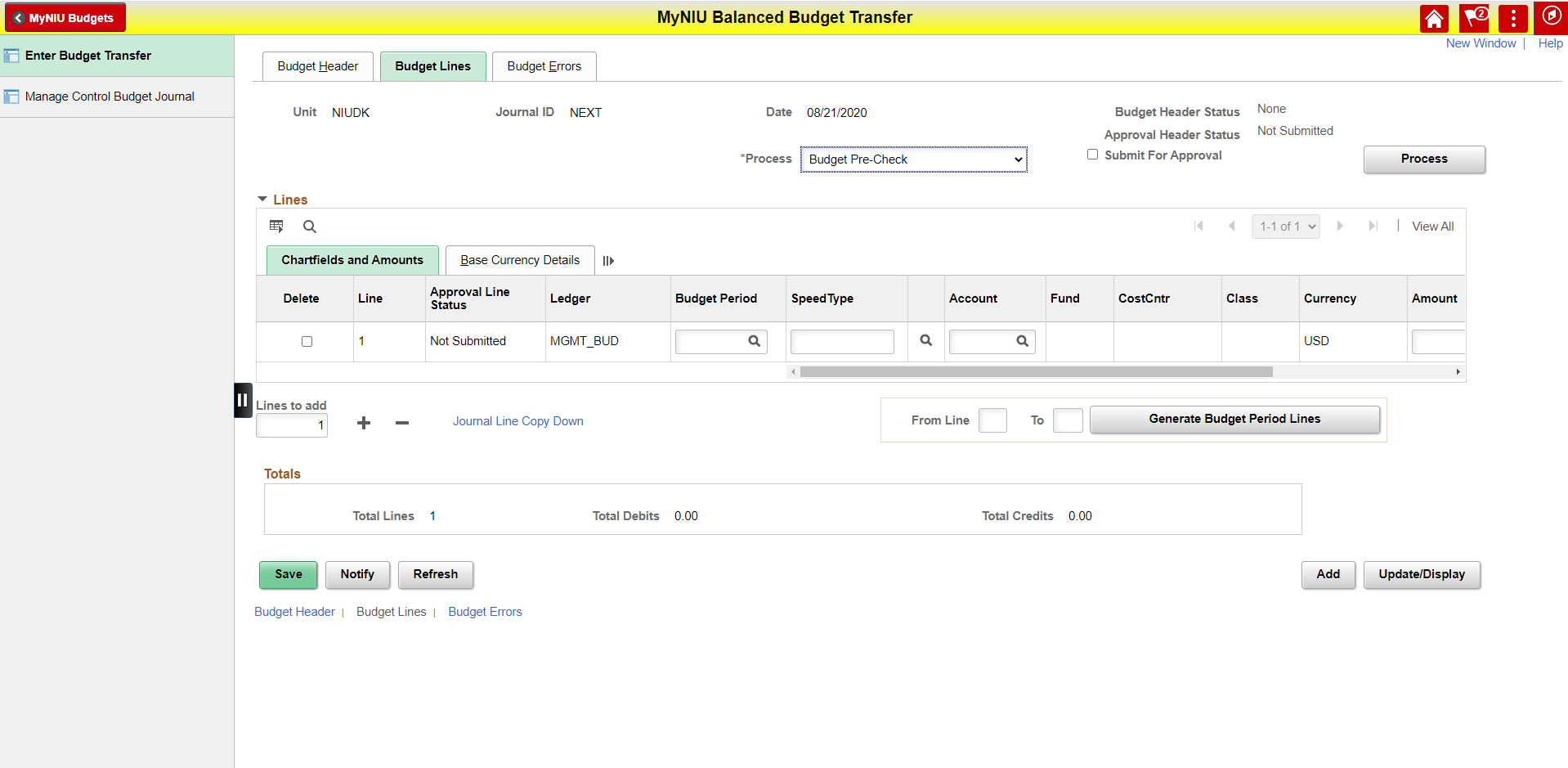 Line Input (all fields listed required unless noted)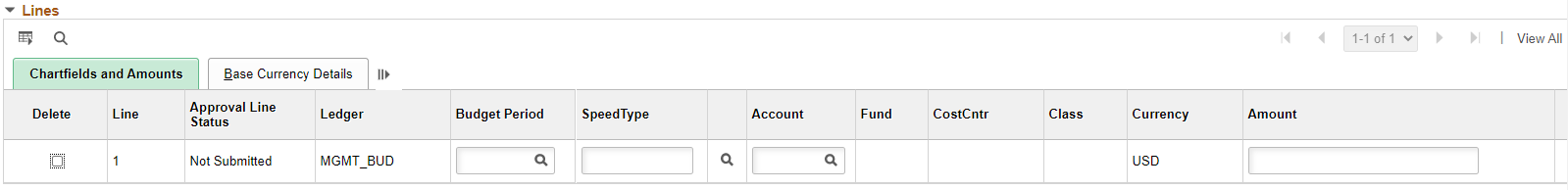 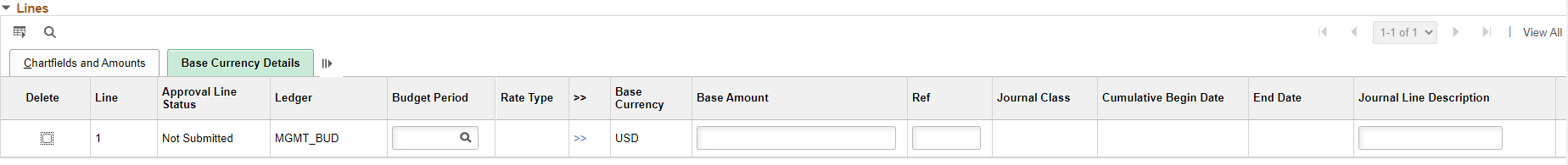 Budget Period (in Quarters)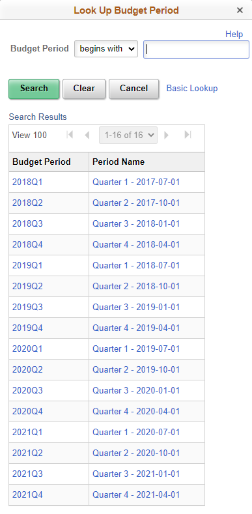 Date listed in selection is start date of quarterEnd date of quarter is day prior to start date of next quarterShould agree with Date previously input for Budget TransferSpeedType (makes input of Fund, CostCntr and Class obsolete)New feature to make input easier and expedientREVEST input R and 5-digit cost center numberMANAGEMENT input E and 5-digit cost center number Account (HINT: Commonly referred to as B-Code for budget)Note if using the magnifying glass for selection only applicable account codes are listed (REVEST_BD - B4xxxx through B5xxxx & MGMT_BUD B600 through B999 or BLOAN are listed)Keep in mind there is a guide to identify the right B-Code for an C-Code (six-digit number that is used for journal entries)Amount (or Base Amount as fields are linked to be in sync)Positive amounts increase Expenditure Authority and Revenue GoalNegative amounts decrease Expenditure Authority and Revenue GoalRef (Optional)Limit to 10 charactersMostly used to reference information (i.e. a JE could be input for reference)Journal Line DescriptionLimit to 30 characters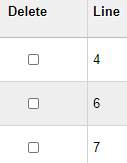 Use language to summarize the information for each line“Line to add” FunctionMinus  Sign Delete lines (every line check-marked in lines) 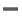 “Line to add” Number of lines to be added  Plus  Sign adds lines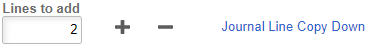 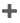 HINT: If you are often using the same/ common information, fill in the first line, before adding additional lines as information is copied into added lines (can be customized on link “Journal Line Copy Down”)HINT: If you enter a larger transfer with different sections of common information fill out first line of information and then add the exact number of lines needed for this batch before continuing to the next batch and repeating this processCheck & Total Function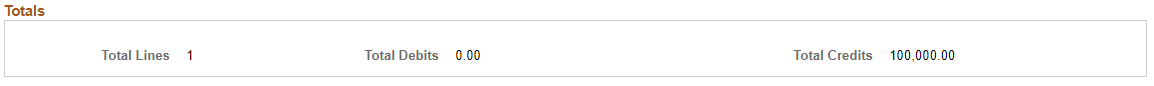 Transfer must balanceCredits = Debits Decreases are DebitsIncreases are CreditsDoes the number of the total lines make sense?Min should be 2 lines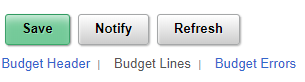 Most commonly should be even numberThis would be a good time to saveMake sure that a green box opens at top confirming savingNote: Upon saving you should notice the Journal ID was assigned that should start with BUC (BUdgt Community Journal vs. BUD for Budget Office i.e.)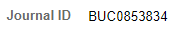 Workflow Function & Information (Approval of Transfer)Functionality of the workflow is via the “Process” drop-down. The workflow is like the submission and approval of an assembled form and has following sequential steps (previously in via form in a different sequence):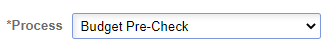 Budget Pre-Check: Check accuracy of information and budget availabilitySubmit Journal: Route for approvalNote: Balanced Budget Transfers need to be approved by the Divisional Business Manager, except for Division 40 in which it is approved by the College Business Manager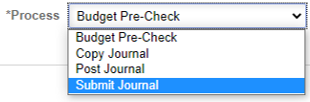 Note: Balanced Budget Transfers need to be approved regardless of net effect to expenditure authority or revenue goals (recipients and sender needs to approve)Note: If the requestor and approver of a transfer are the same individuals, it would be auto approvedNote: If a budget transfer(s) only affect(s) one division/college the Division/College Business Manager approves both; the receiving and the sendingPost Journal: After a transfer was completely approved, posting is the process by which the transfer is executed. Either requestor or any approver can manually post a transfer instantly via “Find an Existing Value”Automatic processing cycles are scheduled to run each hour, on the hour, from 7 a.m. to 7 p.m., Monday through FridayCopy Journal: Is offering an ability to copy a previously launched/posted Balanced Budget Transfer that can be used via “Find an Existing Value”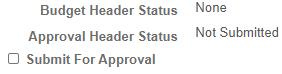 There is also a mini dashboard for each Balanced Budget Transfer.Budget Header Status:	Status of TransferApproval Header Status:	Status of ApprovalSubmit For Approval: 	Checked if requestor submitted for approvalConfirmation E-Mail for Requestor Upon Routing for Approval (Submission)- Not Balanced: Credit ≠ Debit- Checked Only: No Workflow Approval- None: No action taken- Error/Errors: Budget or chart field issues- Posted: Approved & Executed- Unposted: Posted entry reversed- Not Required- Not Submitted- Pending- Approved- Denied- Canceled